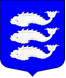 Местная администрация Внутригородского муниципального образованияСанкт-Петербургамуниципальный округ ВасильевскийПОСТАНОВЛЕНИЕ23 ноября 2017 года	                                                                                     № 124О внесении изменений в постановление Местной администрации МО Васильевскийот 30.09.2016 года № 88 «Осуществление защиты прав потребителей на 2017 год»		На основании Закона Санкт-Петербурга «Об организации местного самоуправления в Санкт-Петербурге» от 23.09.2009 № 420-79, Устава внутригородского муниципального образования Санкт-Петербурга муниципальный округ Васильевский, в соответствии с Положением «О бюджетном процессе внутригородского муниципального образования Санкт-Петербурга муниципальный округ Васильевский», утвержденного решением Муниципального совета МО Васильевский от 20.05.2010 № 5, Местная администрация МО ВасильевскийПОСТАНОВЛЯЕТ:Внести в постановление Местной администрации внутригородского муниципального образования Санкт-Петербурга муниципальный округ Васильевский от 30.09.2016 № 88 «Осуществление защиты прав потребителей на 2017 год» изменения согласно приложению № 1 к настоящему постановлению.Настоящее постановление вступает в силу с момента издания.Настоящее постановление в установленном порядке разместить на официальном сайте Муниципального совета внутригородского муниципального образования Санкт-Петербурга муниципальный округ Васильевский в информационно-телекоммуникационной сети «Интернет»: www.msmov.spb.ru.Контроль за исполнением настоящего постановления возложить на начальника организационного отдела – Зайцева В.И.Глава Местной администрацииМО Васильевский                                                                                                        Д.В. Иванов                                                                                                                                                                                   Приложение № 1                                                                                                                                                                                                                                                                                                                                                                                                                                                                                                                                                                                                                                                                                                                                                                                                                                                                                                                                                                                                                                                                                                                                                                                                                                                                                                                                                                                                                                                                                                                                                                                                                                                                                                                                                                                                                                                                                                                                                                                                                                       к постановлению Местной администрации МО Васильевский от 23.11.2017 № 124                                                                                                                   Изменения, вносимые в приложение 1к постановлению Местной администрации МО Васильевский от «30» сентября 2016 года № 88«Об утверждении ведомственной целевой программы МО Васильевский «Осуществление защиты прав потребителей на 2017 год»Перечень мероприятийВЕДОМСТВЕННАЯ ЦЕЛЕВАЯ ПРОГРАММА                                                                                    МО ВАСИЛЬЕВСКИЙ«ОСУЩЕСТВЛЕНИЕ ЗАЩИТЫ ПРАВ ПОТРЕБИТЕЛЕЙПеречень мероприятийВЕДОМСТВЕННАЯ ЦЕЛЕВАЯ ПРОГРАММА                                                                                    МО ВАСИЛЬЕВСКИЙ«ОСУЩЕСТВЛЕНИЕ ЗАЩИТЫ ПРАВ ПОТРЕБИТЕЛЕЙПеречень мероприятийВЕДОМСТВЕННАЯ ЦЕЛЕВАЯ ПРОГРАММА                                                                                    МО ВАСИЛЬЕВСКИЙ«ОСУЩЕСТВЛЕНИЕ ЗАЩИТЫ ПРАВ ПОТРЕБИТЕЛЕЙПеречень мероприятийВЕДОМСТВЕННАЯ ЦЕЛЕВАЯ ПРОГРАММА                                                                                    МО ВАСИЛЬЕВСКИЙ«ОСУЩЕСТВЛЕНИЕ ЗАЩИТЫ ПРАВ ПОТРЕБИТЕЛЕЙПеречень мероприятийВЕДОМСТВЕННАЯ ЦЕЛЕВАЯ ПРОГРАММА                                                                                    МО ВАСИЛЬЕВСКИЙ«ОСУЩЕСТВЛЕНИЕ ЗАЩИТЫ ПРАВ ПОТРЕБИТЕЛЕЙПеречень мероприятийВЕДОМСТВЕННАЯ ЦЕЛЕВАЯ ПРОГРАММА                                                                                    МО ВАСИЛЬЕВСКИЙ«ОСУЩЕСТВЛЕНИЕ ЗАЩИТЫ ПРАВ ПОТРЕБИТЕЛЕЙПеречень мероприятийВЕДОМСТВЕННАЯ ЦЕЛЕВАЯ ПРОГРАММА                                                                                    МО ВАСИЛЬЕВСКИЙ«ОСУЩЕСТВЛЕНИЕ ЗАЩИТЫ ПРАВ ПОТРЕБИТЕЛЕЙ№ п/пМероприятияПланируемое количество участниковКатегорияЦена за единицу  (руб.)Объем финансирования (руб.)Срок проведения1Информирование населения через средства массовой информации о правах потребителей1200Жители МО Васильевский, юридические лица МО Васильевский-Без финансированияВ течение года2Взаимодействие органов местного самоуправления с Территориальным отделом Управления Федеральной службы по надзору в сфере защиты прав потребителей и благополучия человека по Санкт-Петербургу (организация распространения для потребителей информационно-справочных материалов по вопросам защиты прав потребителей в различных сферах деятельности в целях повышенияуровня информированностипотребителей)В рамках Соглашения о взаимодействииЖители МО Васильевский, юридические лица МО Васильевский-Без финансированияВ течение года3Организация и проведение разъяснительной работы в форме «круглых столов», консультаций с субъектами потребительского рынка по вопросам законодательства в сфере защиты прав потребителей60Жители МО Васильевский, юридические лица МО ВасильевскийБез финансирования -1 раз в квартал4Оказание консультационной помощи по вопросам защиты прав потребителей98 консультацийЖители МО Васильевский, юридические лица МО Васильевский350,034 300,0В течение года5Разработка и изготовление сборника «Закон о защите прав потребителей» с образцами заявлений1000 Жители МО Васильевский, юридические лица МО Васильевский41,041 000,04 квартал6Проведение занятий (семинаров) с населением Муниципального округа Васильевский, по применению «Закона РФ о защите прав потребителей»60 жителей, 4 семинараЖители МО Васильевский31 175,0124 700,04 кварталИтого по программе200 000